Peace River Minor Hockey Association 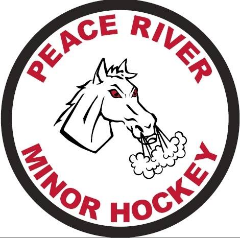 Executive Meeting MinutesDec 13, 2023Semi- Annual – Peace Valley Inns @ 7:00 pmAttendance:Attendance:Board MembersDirector of U11&U13: Troy Kish Fundraising: Tianna RebalkinRef. Director: Kerry RudneskiSecretary: Ashley SchrohDirector of Directors: Trevor MassierEquipment Director: Steve RosinPromotions: Megan CurryAssociation Attendance:Association Attendance:Angela CharlesAndrea HoganRay UnruhDavid BennisBrad PayneVernon OelkeChantal LavoieKrista MassierRobyn Merkel Anne Walty Jeanette DanksPauline TherriaultSheldon Szmata1.0Opening of MeetingCalled to order at 7:00 pmMotion to accept minutes and agenda as presented – Motion made by Chantal Lavoie, seconded by Krista Massier, Carried. 2.0Season Update from Teams2.1 U7 – Good year; games started early; every weekend playing; two kids did drop out; tournament to be played January 6; lots of sponsors; teams excited and ready. 2.2 U9 – So far so good; few pulled out; new player rostered yesterday; still updates to come. 2.3 U11 B – Commitment has been a struggle; team to affiliate more kids to fill in the gap. 2.4 U11 A – year is good; smaller but committed; tiering was a challenge but landed where they needed. 2.5 U11 HADP – been a good season; team is growing.2.6 U13 B – commitment issue for practices; 19 kid bench for games; upcoming 3 teams fun day in Nampa; unable to get enough teams for a tournament so this was next best option. 2.7 U13 AA – Kids are continuing to develop.2.8 U15 B – rougher year; ability gap makes play a bit harder; practice commitment is a must in order to play competitively in upcoming games. 2.9 U15 A – Good group of kids; ended up Tier 2.2.10 U15 AA – good year so far; fundraising went well; 4 players selected for Arctic Winter Games; good regional pull this season; the team will represent zone in Alberta winter games.2.11 U18 AA – good; suspensions over as of now; going to be a good year. 3.0Executive Update4.1 Treasurer: Financials approved, motion made by Brad Payne, seconded by Pauline Theriault, Carried. We are down teams from last season, so this has caused a decrease in revenue; pre-season camp, power skating and goalie camps went well and provided a revenue for the association; HA grant was approved for player, coaching development etc. Expenses are expected to continue to rise as it is only mid season; fundraising still to come; still should come close to what was budgeted for the season. 4.2 Administration Update: Regional play-offs for all teams; our association can also host in Nampa; open for bids. Suspensions are minimal to date; managers are to keep track of penalty minutes and be aware of thresholds. U7 and U9 tournament to be moved to the Baytex. Association member purchased goalie package; willing to provide clinic during AM practices approximately every 2 weeks and run a few sessions during Christmas holiday if there is interest. Motion to approve this made by Megan, seconded by Steve, Carried; board to pay for ice. Majority of affiliate applications are complete; rest due in two days on Dec. 15/ 234.3 President & Vice President Update: Lots of changes to come from All Peace; possibility of more games because of the change to play offs now being tournament style; any feedback is welcome and to be passed along to HA; biggest constraint for our association is ice; we do have many facilities available we just need to travel. Board is open to any discussions; hoping if any concerns arise it will be brought to the board before issue becomes “snowballed.”AA Program regional meetings to be held; the hopes is to increase regional support for the upcoming years. All Peace just sent out play off packages; any teams wanting to host will need board approval. 4.4 Fundraising – Tickets distributed; collected by Jan. 25th and draw to be made Feb 1, 2024; refunds usually issue around beginning of March. 4.5 Equipment – Board will not be reimbursing personal purchases even if this purchase is made on behalf of team; the only way to be reimbursed is through board approval; director needs to be involved in all equipment purchases. New jerseys for U9; 3 new sets of goalie equipment for U9; Steve to be informed if any teams need new equipment; the purchase of these will be based on budget.First aid kit is handed out at beginning of season; very basic; will investigate updating kits in future years; teams will need to restock kits to preseason point at end of season. Jerseys, pucks, and first aid kits to be returned at end of season; email to be sent out. 4.6 Coaching – coaching clinic complete; went well; Damon available to do checking clinics per team request. 4.7 Promotions – summer skate fundraiser from U15B team; profit made to be put into association account for fundraising. Boards are full; eight more have the potential to be sold; $3086.91 made. 4.8 Referee – Five more up and coming refs from last clinic; year going good so far; held two clinics this season; good turnout; lots of young refs; hopeful that they will continue. HC has a zero tolerance policy now as to maintain refs and continue with play. 4.9 Director of Directors – Sanctions coming in on time; going good; tryouts this season followed the HA model; it is set up this way to decrease any issues. 4.10 U7 & U9 – all issues at beginning of year have been dealt with; apparent issue of signing authority at the bank; teams to give Peter names again and it will be handled. 4.11 U11 & U13 – All good.4.12 U15 & U18 – All good. 4.13 – Safety – Talked to facility about placing signage/direction pages in case of emergencies; more to come; waiting to hear how to move forward. 4.0Association 4.1 Question brought forward to speed up tryout process; response: this will all depend on the trickle-down effect that takes place from other teams. The association is hoping for better communication by next season when it comes to tryouts. 4.2 Question brought forward asking if tiering will continue to be eight games; response: All Peace lengthened on trial basis; will adjust as per feedback from associations. 4.3 Question brought forward about female team; response: we do not have enough female players as to create our own team in our association; the board will continue to support any girls team in any way possible. 4.4 Question brought forward about HADP program and whether it will continue into next season; response: association is waiting for word from HA as to whether this program will continue. 5.0Adjournment5.1 Meeting adjourned at 8:13 pm, motion made by Brad Payne, seconded by Chantal Lavoie, Carried. 6.07.0